Biology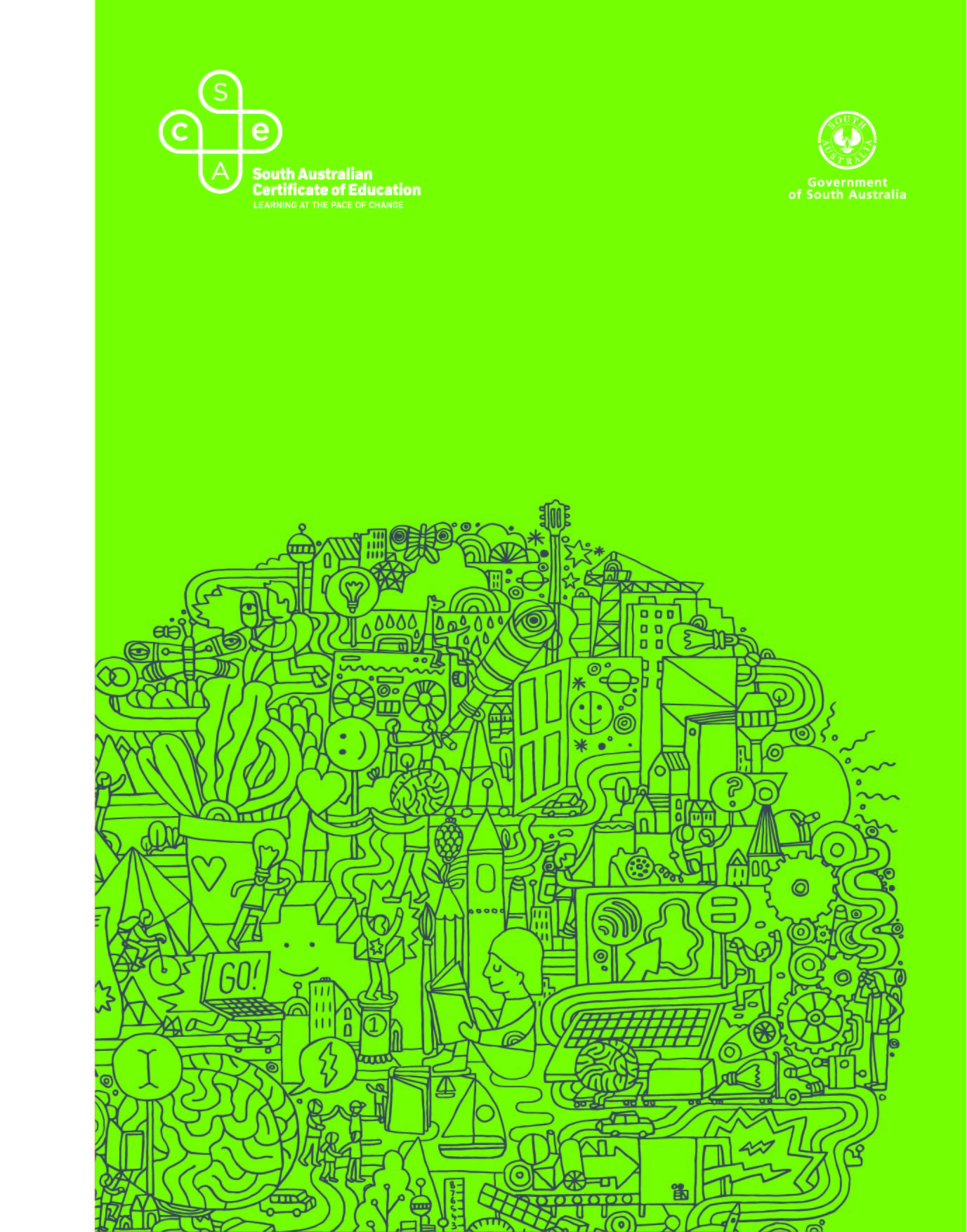 2024 Subject Outline | Stage 1Published by the SACE Board of South Australia,
11 Waymouth Street, Adelaide, South Australia 5000Copyright © SACE Board of South Australia 2016First published 2016Published online October 2016Reissued for 2018, 2019, 2020, 2021, 2022, 2023, 2024ISBN 978 1 74102 808 9 (online Microsoft Word version)ref: This subject outline is accredited for teaching at Stage 1 from 2017contentsIntroduction	1Subject description	1Capabilities	2Aboriginal and Torres Strait Islander knowledge, cultures, and perspectives	4Health and safety	4Learning scope and requirements	6Learning requirements	6Content	6Assessment scope and requirements	37Evidence of learning	37Assessment design criteria	37School assessment	38Performance standards	42Assessment integrity	44Support materials	45Subject-specific advice	45Advice on ethical study and research	45IntroductionSubject descriptionBiology is a 10-credit subject or a 20-credit subject at Stage 1 and a 20-credit subject at Stage 2.The study of Biology is constructed around inquiry into and application of understanding the diversity of life as it has evolved, the structure and function of living things, and how they interact with their own and other species and their environments.Students investigate biological systems and their interactions, from the perspectives of energy, control, structure and function, change, and exchange in microscopic cellular structures and processes, through to macroscopic ecosystem dynamics. These investigations allow students to extend the skills, knowledge, and understanding that enable them to explore and explain everyday observations, find solutions to biological issues and problems, and understand how biological science impacts on their lives, society, and the environment. They apply their understanding of the interconnectedness of biological systems to evaluate the impact of human activity on the natural world.In their study of Biology, students inquire into and explain biological phenomena and draw evidence-based conclusions from their investigations into biology-related issues, developments, and innovations.Students explore the dynamic nature of biological science and the complex ways in which science interacts with society, to think critically and creatively about possible scientific approaches to solving everyday and complex problems and challenges. They explore how biologists work with other scientists to develop new understanding and insights, and produce innovative solutions to problems and challenges in local, national, and global contexts, and apply their learning from these approaches to their own scientific thinking.In Biology, students integrate and apply a range of understanding, inquiry, and scientific thinking skills that encourage and inspire them to contribute their own solutions to current and future problems and challenges. Students also pursue scientific pathways, for example, in medical research, veterinary science, food and marine sciences, agriculture, biotechnology, environmental rehabilitation, biosecurity, quarantine, conservation, and ecotourism.CapabilitiesThe capabilities connect student learning within and across subjects in a range of contexts. They include essential knowledge and skills that enable people to act in effective and successful ways.The SACE identifies seven capabilities. They are:literacynumeracyinformation and communication technology (ICT) capabilitycritical and creative thinkingpersonal and social capabilityethical understandingintercultural understanding.LiteracyIn this subject students extend and apply their literacy capability by, for example:interpreting the work of scientists across disciplines, using biological knowledgecritically analysing and evaluating primary and secondary dataextracting biological information presented in a variety of modesusing a range of communication formats to express ideas logically and fluently, incorporating the terminology and conventions of biology synthesising evidence-based argumentscommunicating appropriately for specific purposes and audiences.NumeracyIn this subject students extend and apply their numeracy capability by, for example:solving problems using calculations and critical thinking skillsmeasuring with appropriate instrumentsrecording, collating, representing, and analysing primary dataaccessing and interpreting secondary dataidentifying and interpreting trends and relationshipscalculating and predicting values by manipulating data and using appropriate scientific conventions.Information and communication technology (ICT) capabilityIn this subject students extend and apply their ICT capability by, for example:locating and accessing information collecting, analysing, and representing data electronicallymodelling concepts and relationshipsusing technologies to create new ways of thinking about sciencecommunicating biological ideas, processes, and informationunderstanding the impact of ICT on the development of biology and its application in societyevaluating the application of ICT to advance understanding and investigations in biology.Critical and creative thinkingIn this subject students extend and apply critical and creative thinking by, for example:analysing and interpreting problems from different perspectivesdeconstructing a problem to determine the most appropriate method for investigationconstructing, reviewing, and revising hypotheses to design investigationsinterpreting and evaluating data and procedures to develop logical conclusions analysing interpretations and claims, for validity and reliabilitydevising imaginative solutions and making reasonable predictionsenvisaging consequences and speculating on possible outcomesrecognising the significance of creative thinking on the development of biological knowledge and applications.Personal and social capabilityIn this subject students extend and apply their personal and social capability by, for example:understanding the importance of biological knowledge on health and well-being, both personally and globallymaking decisions and taking initiative while working independently and collaborativelyplanning effectively, managing time, following procedures effectively, and working safelysharing and discussing ideas about biological issues, developments, and innovations while respecting the perspectives of othersrecognising the role of their own beliefs and attitudes in gauging the impact of biology in societyseeking, valuing, and acting on feedback.Ethical understandingIn this subject students extend and apply their ethical understanding by, for example:considering the implications of their investigations on organisms and the environmentmaking ethical decisions based on an understanding of biological principlesusing data and reporting the outcomes of investigations accurately and fairly acknowledging the need to plan for the future and to protect and sustain the biosphererecognising the importance of their responsible participation in social, political, economic, and legal decision-making.Intercultural understandingIn this subject students extend and apply their intercultural understanding by, for example:recognising that science is a global endeavour with significant contributions from diverse culturesrespecting and engaging with different cultural views and customs and exploring their interaction with scientific research and practicesbeing open-minded and receptive to change in the light of scientific thinking based on new informationunderstanding that the progress of biology influences and is influenced by cultural factors.Aboriginal and Torres Strait Islander knowledge, cultures, and perspectivesIn partnership with Aboriginal and Torres Strait Islander communities, and schools and school sectors, the SACE Board of South Australia supports the development of high-quality learning and assessment design that respects the diverse knowledge, cultures, and perspectives of Indigenous Australians.The SACE Board encourages teachers to include Aboriginal and Torres Strait Islander knowledge and perspectives in the design, delivery, and assessment of teaching and learning programs by:providing opportunities in SACE subjects for students to learn about Aboriginal and Torres Strait Islander histories, cultures, and contemporary experiencesrecognising and respecting the significant contribution of Aboriginal and Torres Strait Islander peoples to Australian societydrawing students’ attention to the value of Aboriginal and Torres Strait Islander knowledge and perspectives from the past and the presentpromoting the use of culturally appropriate protocols when engaging with and learning from Aboriginal and Torres Strait Islander peoples and communities.Health and safetyThe handling of live animals, pathogens, and a range of chemicals and equipment requires appropriate health, safety, and welfare procedures. It is the responsibility of the school to ensure that duty of care is exercised in relation to the health and safety of all students and that school practices meet the requirements of the Work Health and Safety Act 2012, in addition to relevant state, territory, or national health and safety guidelines. Information about these procedures is available from the school sectors. The following safety practices must be observed in all laboratory work:Use equipment only under the direction and supervision of a teacher or other qualified person.Follow safety procedures when preparing or manipulating apparatus.Use appropriate safety gear when preparing or manipulating apparatus.Any teaching activities that involve the care and use of, or interaction with, animals must comply with the Australian Code of Practice for the Care and Use of Animals for Scientific Purposes, 8th edition, in addition to relevant state or territory guidelines.Keeping live animals in an educational setting requires permission from the relevant animal ethics committee. Permission to dissect animals must be obtained in writing from these committees.For Department of Education and Child Development schools, information can be obtained from the DECD Intranet Animal Ethics webpage (https://myintranet.learnlink.sa.edu.au/educating/extra-curricular-activities/animal-ethics).The Non Government Schools Animal Ethics Committee is a collaboration between Catholic Education South Australia and the Association of Independent Schools of South Australia (www.ais.sa.edu.au/home/general-information/animal-ethics).Learning scope and requirementsLearning requirementsThe learning requirements summarise the knowledge, skills, and understanding that students are expected to develop and demonstrate through their learning in Stage 1 Biology.In this subject, students are expected to:1.	apply science inquiry skills to deconstruct a problem and design and conduct biological investigations, using appropriate procedures and safe, ethical working practices2.	obtain, record, represent, analyse, and interpret the results of biological investigations3.	evaluate procedures and results, and analyse evidence to formulate and justify conclusions4.	develop and apply knowledge and understanding of biological concepts in new and familiar contexts5.	explore and understand science as a human endeavour6.	communicate knowledge and understanding of biological concepts, using appropriate terms, conventions, and representations.ContentBiology is a 10-credit or a 20-credit subject at Stage 1.The topics in Stage 1 Biology provide the framework for developing integrated programs of learning through which students extend their skills, knowledge, and understanding of the three strands of science.The three strands of science to be integrated throughout student learning are:science inquiry skillsscience as a human endeavourscience understanding.The topics for Stage 1 Biology are:Topic 1: Cells and microorganisms Topic 2: Infectious diseaseTopic 3: Multicellular organisms Topic 4: Biodiversity and ecosystem dynamics For a 10-credit subject, students study a selection of concepts from at least two of these topics.For a 20-credit subject, students study a selection of concepts from all four topics.The topics selected can be sequenced and structured to suit individual groups of students. Topics can be studied in their entirety or in part, taking into account student interests and preparation for pathways into future study of biology. Note that the topics are not necessarily designed to be of equivalent length — it is anticipated that teachers may allocate more time to some than others.Stage 1 Biology students who intend to study Stage 2 Biology would benefit from a Stage 1 program that includes Topic 1: Cells and microorganisms. The following pages describe in more detail:science inquiry skillsscience as a human endeavourthe topics for science understanding.The descriptions of the science inquiry skills and the topics are structured in two columns: the left-hand column sets out the science inquiry skills or science understanding and the right-hand column sets out possible contexts.Together with science as a human endeavour, the science inquiry skills and science understanding form the basis of teaching, learning, and assessment in this subject.The possible contexts are suggestions for potential approaches, and are neither comprehensive nor exclusive. Teachers may select from these and are encouraged to consider other approaches according to local needs and interests.Within the topic descriptions, the following symbols are used in the possible contexts to show how a strand of science can be integrated: Science Inquiry Skills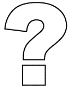 In Biology, investigation is an integral part of the learning and understanding of concepts, using scientific methods to test ideas and develop new knowledge.Practical investigations must involve a range of both individual and collaborative activities, during which students extend the science inquiry skills described in the table that follows.Practical activities may take a range of forms, such as using or developing models and simulations that enable students to develop a better understanding of particular concepts. The activities include laboratory and field studies during which students develop investigable questions and/or testable hypotheses, and select and use equipment appropriately to collect data. The data may be observations, measurements, or other information obtained during the investigation. Students represent and analyse the data they have collected; evaluate procedures, and describe the limitations of the data and procedures; consider explanations for their observations; and present and justify conclusions appropriate to the initial question or hypothesis.For a 10-credit subject, it is recommended that a minimum of 8–10 hours of class time involves practical activities.For a 20-credit subject, it is recommended that a minimum of 16–20 hours of class time involves practical activities.Science inquiry skills are fundamental to students investigating the social, ethical, and environmental impacts and influences of the development of scientific understanding and the applications, possibilities, and limitations of science. These skills enable students to critically analyse the evidence they obtain so that they can present and justify a conclusion. Science as a Human Endeavour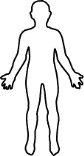 The science as a human endeavour strand highlights science as a way of knowing and doing, and explores the purpose, use, and influence of science in society.By exploring science as a human endeavour, students develop and apply their understanding of the complex ways in which science interacts with society, and investigate the dynamic nature of biological science. They explore how biologists develop new understanding and insights, and produce innovative solutions to everyday and complex problems and challenges in local, national, and global contexts. In this way, students are encouraged to think scientifically and make connections between the work of others and their own learning. This enables them to explore their own solutions to current and future problems and challenges.Students understand that the development of science concepts, models, and theories is a dynamic process that involves analysis of evidence and sometimes produces ambiguity and uncertainty. They consider how and why science concepts, models, and theories are continually reviewed and reassessed as new evidence is obtained and as emerging technologies enable new avenues of investigation. They understand that scientific advancement involves a diverse range of individual scientists and teams of scientists working within an increasingly global community of practice.Students explore how scientific progress and discoveries are influenced and shaped by a wide range of social, economic, ethical, and cultural factors. They investigate ways in which the application of science may provide great benefits to individuals, the community, and the environment, but may also pose risks and have unexpected outcomes. They understand how decision-making about socio-scientific issues often involves consideration of multiple lines of evidence and a range of needs and values. As critical thinkers, they appreciate science as an ever-evolving body of knowledge that frequently informs public debate, but is not always able to provide definitive answers.The key concepts of science as a human endeavour underpin the contexts, approaches, and activities in this subject, and must be integrated into all teaching and learning programs.The key concepts of science as a human endeavour, with elaborations that are neither comprehensive nor exclusive, in the study of Biology are:Communication and CollaborationScience is a global enterprise that relies on clear communication, international conventions, and review and verification of results.Collaboration between scientists, governments, and other agencies is often required in scientific research and enterprise.DevelopmentDevelopment of complex scientific models and/or theories often requires a wide range of evidence from many sources and across disciplines. New technologies improve the efficiency of scientific procedures and data collection and analysis. This can reveal new evidence that may modify or replace models, theories, and processes.InfluenceAdvances in scientific understanding in one field can influence and be influenced by other areas of science, technology, engineering, and mathematics.The acceptance and use of scientific knowledge can be influenced by social, economic, cultural, and ethical considerations. Application and LimitationScientific knowledge, understanding, and inquiry can enable scientists to develop solutions, make discoveries, design action for sustainability, evaluate economic, social, cultural, and environmental impacts, offer valid explanations, and make reliable predictions. The use of scientific knowledge may have beneficial or unexpected consequences; this requires monitoring, assessment, and evaluation of risk, and provides opportunities for innovation. Science informs public debate and is in turn influenced by public debate; at times, there may be complex, unanticipated variables or insufficient data that may limit possible conclusions.Topic 1: Cells and microorganismsThe cell is the basic unit of life. All cells possess some common features, for example, all prokaryotic and eukaryotic cells need to exchange materials with their immediate external environment in order to maintain the chemical processes vital for cell functioning. In this topic, students examine the development of the cell theory, the exchange of materials, and processes required for cell survival. Students use the microscope and digital modelling to study the structure and function of cells, and investigate ways in which matter is recycled and energy is transformed and transferred in the biochemical processes of photosynthesis and respiration.Many unicellular microorganisms cause disease in human beings, and others are used in science and industry. Students learn about the conditions necessary for the growth and survival of microorganisms, their role in decomposition and food spoilage, and innovative uses of microorganisms.Students extend their numeracy skills in this topic through understanding and using scientific measurements. In considering the fundamental significance of cells and microorganisms, and recognising the impacts of innovations and new technologies on individuals and society, students extend their personal and social capability.Topic 2: Infectious diseaseIn this topic, students examine the various agents that can cause infectious diseases, including viral, bacterial, and other parasitic pathogens.Students examine how infectious disease agents spread, enter hosts, and cause immune responses. They make comparisons to the function of immune systems in other organisms.Students examine the structure and function of the main components of the immune system: physical barriers, the innate (non-specific) system, and the specific responses of the adaptive or acquired system. Students learn that pathogens cause changes that enable memory for future immune response.Students study how biotechnology has contributed not only to the understanding of the human immune system, but also to the development of vaccinations and other advances in the treatment of disease.Students evaluate the impact that infectious diseases have on populations across the global community, including factors that affect spread, control, and treatment of infectious disease. They explore how different scientific disciplines and experts in other fields (such as mathematics) work together to model problems related to the spread of disease and formulate solutions.By investigating the ethical decisions surrounding disease control, students extend their ethical understanding. In critically analysing data and the consequences of disease outbreaks, students apply their critical and creative thinking skills.Topic 3: Multicellular organismsIn this topic, students examine the structure and function of various multicellular organisms, which could include the investigation of human, other animal, and/or plant systems.Students examine the hierarchical structure of organisms and look at the arrangement and characteristics of cells, tissues, organs, and organ systems. They explore the concept of change resulting in cell differentiation and gene expression.Students consider the structure and function of various organ systems that facilitate the exchange of materials in human beings and other species, including specific attributes of the circulatory, respiratory, excretory, and digestive systems in animals.Plants are also important multicellular organisms that provide a source of food for many animal species. In their study of this topic, students investigate the factors that affect plant growth and learn about the structure and function of leaves and their role in photosynthesis. Xylem and phloem are important tissues in plants that are responsible for water and nutrient transport throughout the plant.Students develop an understanding of how biotechnology has contributed not only to the understanding of how systems within multicellular organism function together, but also to how it has enabled new development of medical treatments based on genetic factors.By investigating the effects of lifestyle choices, new medical treatments, and organ donation, students extend their ethical understanding and personal and social capability.Topic 4: Biodiversity and ecosystem dynamicsThe current view of the biosphere is of a dynamic system composed of Earth’s diverse, interrelated, and interacting ecosystems. This concept, developed from the work of naturalists who collected, classified, measured, and mapped the distribution of organisms and environments around the world, forms the basis of strategies, protocols, and government policy for the protection of ecosystems.In this topic, students investigate diverse ecosystems, exploring the range of biotic and abiotic components to understand the dynamics, diversity, and underlying unity of these systems.Students develop an understanding of the processes involved in the movement of energy and matter in ecosystems. They investigate ecosystem dynamics, including interactions within and between species, and interactions between abiotic and biotic components of ecosystems. They also investigate how measurements of abiotic factors, population numbers and species diversity, and descriptions of species interactions, can form the basis of meaningful comparisons between ecosystems. Students use classification keys to identify organisms, describe the biodiversity in ecosystems, and investigate patterns and changes in relationships between species.When undertaking fieldwork, students individually and/or collaboratively collect first-hand data, which enhances their numeracy capability. By analysing and interpreting data collected through investigation of a local environment, and from sources related to other local, regional, and/or global environments, students extend their literacy capability.Assessment scope and requirementsAssessment at Stage 1 is school based.Evidence of learningThe following assessment types enable students to demonstrate their learning in Stage 1 Biology:Assessment Type 1: Investigations FolioAssessment Type 2: Skills and Applications Tasks.For a 10-credit subject, students provide evidence of their learning through four assessments. Each assessment type should have a weighting of at least 20%.Students complete:at least one practical investigationone investigation with a focus on science as a human endeavour at least one skills and applications task.For a 20-credit subject, students provide evidence of their learning through eight assessments. Each assessment type should have a weighting of at least 20%.Students complete:at least two practical investigationstwo science as a human endeavour investigationsat least two skills and applications tasks.For both the 10-credit and 20-credit subjects, at least one assessment should involve collaborative work.Assessment design criteriaThe assessment design criteria are based on the learning requirements and are used by teachers to:clarify for the student what they need to learndesign opportunities for the student to provide evidence of their learning at the highest level of achievement.The assessment design criteria are the specific features that:students should demonstrate in their learningteachers look for as evidence that students have met the learning requirements.For this subject, the assessment design criteria are:investigation, analysis, and evaluationknowledge and application.The specific features of these criteria are described below.The set of assessments, as a whole, must give students opportunities to demonstrate each of the specific features by the completion of study of the subject. Investigation, Analysis, and EvaluationThe specific features are as follows:IAE1	Deconstruction of a problem and design of a biological investigation.IAE2	Obtaining, recording, and representation of data, using appropriate conventions and formats.IAE3	Analysis and interpretation of data and other evidence to formulate and justify conclusions.IAE4	Evaluation of procedures and their effect on data.Knowledge and ApplicationThe specific features are as follows:KA1	Demonstration of knowledge and understanding of biological concepts.KA2	Application of biological concepts in new and familiar contexts.KA3	Exploration and understanding of the interaction between science and society.KA4	Communication of knowledge and understanding of biological concepts and information, using appropriate terms, conventions, and representations.School assessmentAssessment Type 1: Investigations FolioFor a 10-credit subject, students undertake at least one practical investigation and one investigation with a focus on science as a human endeavour. Students may undertake more than one practical investigation within the maximum number of assessments allowed.For a 20-credit subject, students undertake at least two practical investigations and two investigations with a focus on science as a human endeavour. Students may undertake more than two practical investigations within the maximum number of assessments allowed.Students inquire into aspects of biology through practical discovery and data analysis, and/or by selecting, analysing, and interpreting information.Practical InvestigationsAs students design and safely carry out investigations, they demonstrate their science inquiry skills by:deconstructing a problem to determine the most appropriate method for investigationformulating investigable questions and hypothesesselecting and using appropriate equipment, apparatus, and techniquesidentifying variablescollecting, representing, analysing, and interpreting dataevaluating procedures and considering their impact on resultsdrawing conclusionscommunicating knowledge and understanding of concepts.As a set, practical investigations should enable students to:work both individually or collaboratively. investigate a question or hypothesis for which the outcome is uncertain.investigate a question or hypothesis linked to one of the topics in Stage 1 Biologyindividually deconstruct a problem to design their own method and justify their plan of action. For each investigation, students present an individual report.Evidence of deconstruction (where applicable) should outline the deconstruction process, the method designed as most appropriate, and a justification of the plan of action, to a maximum of 4 sides of an A4 page. This evidence must be attached to the practical report.Suggested formats for this evidence include flow charts, concept maps, tables, or notes.In order to manage the implementation of an investigation efficiently, students could individually design investigations and then conduct one of these as a group, or design hypothetical investigations at the end of a practical activity.A practical report must include:introduction with relevant biological concepts, and either a hypothesis and variables, or an investigable questionmaterials/apparatusthe method that was implementedidentification and management of safety and/or ethical risksresults, including table(s) and/or graph(s)analysis of results, including identifying trends and linking results to conceptsevaluation of procedures and their effect on data, and identifying sources of uncertaintyconclusion, with justification.The report should be a maximum of 1000 words if written, or a maximum of 6 minutes for an oral presentation, or the equivalent in multimodal form.Only the following sections of the report are included in the word count:introductionanalysis of resultsevaluation of proceduresconclusion and justification.Suggested formats for presentation of a practical investigation report include:a written reportan oral presentationa multimodal product.Science as a Human Endeavour InvestigationStudents investigate a contemporary example of how science interacts with society. This may focus on one or more of the key concepts of science as a human endeavour described on pages 11 and 12 and may draw on a context suggested in the topics or relate to a new context.Students could consider, for example, how:humans seek to improve their understanding and explanation of the natural worldworking scientifically is a way of obtaining knowledge that allows for testing scientific claimsscientific theory can change in the light of new evidence technological advances change ways of working scientificallylinks between advances in science impact and influence societysociety influences scientific researchemerging biology-related careers and pathways involve science.Students access information from different sources, select relevant information, analyse their findings, and explain the connection to science as a human endeavour.Possible starting points for the investigation could include, for example:the announcement of a discovery in the field of biological science an expert’s point of view on a controversial innovation a TED talk based on a biological development an article from a scientific publication (e.g. Cosmos)public concern about an issue that has environmental, social, economic, or political implications. Based on their investigation, students prepare a scientific communication, which must include the use of scientific terminology.The communication should be a maximum of 1000 words if written, or a maximum of 6 minutes for an oral presentation, or the equivalent in multimodal form.For this assessment type, students provide evidence of their learning in relation to the following assessment design criteria: investigation, analysis, and evaluationknowledge and application.Assessment Type 2: Skills and Applications TasksFor a 10-credit subject, students undertake at least one skills and applications task. Students may undertake more than one skills and applications task within the maximum number of assessments allowed, but at least one should be under the direct supervision of the teacher. The supervised setting (e.g. classroom, laboratory, or field) should be appropriate to the task.For a 20-credit subject, students undertake at least two skills and applications tasks. Students may undertake more than two skills and applications tasks within the maximum number of assessments allowed, but at least two should be under the direct supervision of the teacher. The supervised setting (e.g. classroom, laboratory, or field) should be appropriate to the task.Skills and applications tasks allow students to provide evidence of their learning in tasks that may:be applied, analytical, and/or interpretativepose problems in new and familiar contextsinvolve individual or collaborative assessments, depending on task design.A skills and applications task may involve, for example: solving problems designing an investigation to test a hypothesis or investigable question considering different scenarios in which to apply knowledge and understandinggraphing, tabulating, and/or analysing data evaluating procedures and identifying their limitationsformulating and justifying conclusionsrepresenting information diagrammatically or graphicallyusing biological terms, conventions, and notations.As a set, skills and applications tasks should be designed to enable students to apply their science inquiry skills, demonstrate knowledge and understanding of key biological concepts and learning, and explain connections with science as a human endeavour. Problems and scenarios should be set in a relevant context, which may be practical, social, or environmental.Skills and applications tasks may include, for example:modelling or representing conceptsdeveloping simulationspractical and/or graphical skills a multimodal productan oral presentationparticipation in a debatean extended responseresponses to short-answer questionsa structured interviewan excursion reporta response to science in the media.For this assessment type, students provide evidence of their learning in relation to the following assessment design criteria: investigation, analysis, and evaluationknowledge and application.Performance standardsThe performance standards describe five levels of achievement, A to E.Each level of achievement describes the knowledge, skills and understanding that teachers refer to in deciding how well students have demonstrated their learning on the basis of the evidence provided.During the teaching and learning program the teacher gives students feedback on their learning, with reference to the performance standards.At the student’s completion of study of a subject, the teacher makes a decision about the quality of the student’s learning by:referring to the performance standardstaking into account the weighting of each assessment typeassigning a subject grade between A and E.Performance Standards for Stage 1 BiologyAssessment integrityThe SACE Assuring Assessment Integrity Policy outlines the principles and processes that teachers and assessors follow to assure the integrity of student assessments. This policy is available on the SACE website (www.sace.sa.edu.au) as part of the SACE Policy Framework.The SACE Board uses a range of quality assurance processes so that the grades awarded for student achievement in the school assessment are applied consistently and fairly against the performance standards for a subject, and are comparable across all schools.Information and guidelines on quality assurance in assessment at Stage 1 are available on the SACE website (www.sace.sa.edu.au).Support materialsSubject-specific adviceOnline support materials are provided for each subject and updated regularly on the SACE website (www.sace.sa.edu.au). Examples of support materials are sample learning and assessment plans, annotated assessment tasks, annotated student responses, and recommended resource materials.Advice on ethical study and researchAdvice for students and teachers on ethical study and research practices is available in the guidelines on the ethical conduct of research in the SACE on the SACE website (www.sace.sa.edu.au).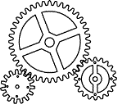 indicates a possible teaching and learning strategy for science understanding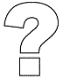 indicates a possible science inquiry activity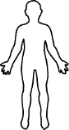 indicates a possible focus on science as a human endeavour.Science Inquiry SkillsPossible contextsScientific methods enable systematic investigation to obtain measurable evidence.Deconstruct a problem to determine and justify the most appropriate method for investigation.Design investigations, including:a hypothesis or inquiry questiontypes of variablesdependentindependentfactors held constant (how and why they are controlled)factors that may not be able to be controlled (and why not)materials requiredthe method to be followedthe type and amount of data to be collectedidentification of ethical and safety considerations.Develop inquiry skills by, for example:designing investigations that require investigable questions and imaginative solutions (with or without implementation)critiquing proposed investigationsusing the conclusion of one investigation to propose subsequent experimentschanging an independent variable in a given procedure and adapting the methodresearching, developing, and trialling a methodimproving an existing procedureidentifying options for measuring the dependent variableresearching hazards related to the use and disposal of chemicals and/or biological materialsdeveloping safety auditsidentifying relevant ethical and/or legal considerations in different contexts.Obtaining meaningful data depends on conducting investigations using appropriate procedures and safe, ethical working practices.Conduct investigations, including:selection and safe use of appropriate materials, apparatus, and equipmentcollection of appropriate primary and/or secondary data (numerical, visual, descriptive)individual and collaborative work.Develop inquiry skills by, for example:identifying equipment, materials, or instruments fit for purposepractising techniques and safe use of apparatuscomparing resolution of different measuring toolsdistinguishing between, and using, primary and secondary data.Results of investigations are represented in a well-organised way to allow them to be interpreted.Represent results of investigations in appropriate ways, including:use of appropriate SI units, symbolsconstruction of appropriately labelled tablesdrawing of graphs, including lines or curves of best fit as appropriateuse of significant figures.Develop inquiry skills by, for example:practising constructing tables to tabulate data, including column and row labels with unitsidentifying the appropriate representations to graph different data setsselecting appropriate axes and scales to graph dataclarifying understanding of significant figures using, for example:www.astro.yale.edu/astro120/SigFig.pdfwww.hccfl.edu/media/43516/sigfigs.pdfwww.physics.uoguelph.ca/tutorials/sig_fig/SIG_dig.htmcomparing data from different sources to describe as quantitative or qualitative.Scientific information can be presented using different types of symbols and representations.Select, use, and interpret appropriate representations, including:mathematical relationships, such as ratiosdiagramsequationsto explain concepts, solve problems, and make predictions.Develop inquiry skills by, for example:writing chemical equationsdrawing and labelling diagramsrecording imagesconstructing flow diagrams.Analysis of the results of investigations allows them to be interpreted in a meaningful way.Analyse data, including:identification and discussion of trends, patterns, and relationshipsinterpolation/extrapolation where appropriate.Develop inquiry skills by, for example:analysing data sets to identify trends and patternsdetermining relationships between independent and dependent variablesusing graphs from different sources, e.g. CSIRO or Australian Bureau of Statistics (ABS), to predict values other than plotted pointscalculating mean values and rates of reaction, where appropriate.Critical evaluation of procedures and data can determine the meaningfulness of the results.Identify sources of uncertainty, including: random and systematic errorsuncontrolled factors.Evaluate reliability, accuracy, and validity of results, by discussing factors including: sample size precisionresolution of equipmentrandom errorsystematic errorfactors that cannot be controlled.Develop inquiry skills by, for example: discussing how the repeating of an investigation with different materials/equipment may detect a systematic errorusing an example of an investigation report to develop report-writing skills.Useful website:www.biologyjunction.com/sample%20ap%20lab%20reports.htmConclusions can be formulated that relate to the hypothesis or inquiry question.Select and use evidence and scientific understanding to make and justify conclusions.Recognise the limitations of conclusions.Recognise that the results of some investigations may not lead to definitive conclusions.Develop inquiry skills by, for example:evaluating procedures and data sets provided by the teacher to determine and hence comment on the limitations of possible conclusionsusing data sets to discuss the limitations of the data in relation to the range of possible conclusions that could be made.Effective scientific communication is clear and concise.Communicate to specific audiences and for specific purposes using:appropriate languageterminologyconventions.Develop inquiry skills by, for example:reviewing scientific articles or presentations to recognise conventionsdeveloping skills in referencing and/or footnotingdistinguishing between reference lists and bibliographiesdeveloping opportunities to practise scientific communication in written, oral, and multimodal formats (e.g. presenting a podcast or writing a blog).Science UnderstandingPossible contextsLiving things are distinguishable from non-living things.Compare the characteristics of living things and non-living things.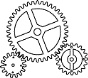 The cell theory unifies all living things.Living things are made up of one or more cells.Cells:are the structural and functional units of lifecome from pre-existing cellscontain hereditary material.The cell is the smallest independent unit of life.The cell membrane defines a cell; it separates the cell from its surroundings.Refer to cell membrane using the following website:http://phet.colorado.edu/en/simulation/membrane-channelsThe major cell types are:prokaryoticeukaryotic.Prokaryotic and eukaryotic cells have many features in common (a reflection of their common evolutionary past). These features include:cell membranenucleic acidsproteinsribosomes.Prokaryotic cells lack internal membrane-bound organelles, do not have a nucleus, are significantly smaller than eukaryotic cells, and usually have a single circular chromosome. Compare the structure of prokaryotes and eukaryotes.Briefly review (or study) the concept of organelles with some examples (nucleus, ribosome, vacuole, mitochondrion, chloroplast, endoplasmic reticulum, Golgi body).The major cell types are:prokaryoticeukaryotic.Prokaryotic and eukaryotic cells have many features in common (a reflection of their common evolutionary past). These features include:cell membranenucleic acidsproteinsribosomes.Prokaryotic cells lack internal membrane-bound organelles, do not have a nucleus, are significantly smaller than eukaryotic cells, and usually have a single circular chromosome. Compare the structure of prokaryotes and eukaryotes.Use a microscope to observe cells by:using prepared slidesmaking slidesusing photomicrographs.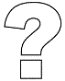 The major cell types are:prokaryoticeukaryotic.Prokaryotic and eukaryotic cells have many features in common (a reflection of their common evolutionary past). These features include:cell membranenucleic acidsproteinsribosomes.Prokaryotic cells lack internal membrane-bound organelles, do not have a nucleus, are significantly smaller than eukaryotic cells, and usually have a single circular chromosome. Compare the structure of prokaryotes and eukaryotes.Focus on how technologies have changed and continue to change and the impact this has on the understanding of cell structure.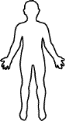 In order to reproduce, cells need to copy their genetic material, and then divide to form two new (daughter) cells.Describe and represent binary fission in prokaryotic cells. Describe and represent mitosis.Compare binary fission in prokaryotic cells with mitotic cell division in eukaryotic cells.Use examples to reinforce some of the differences between prokaryotic and eukaryotic cells, such as the number of chromosomes and their structure.Introduce the terms diploid and haploid.In order to reproduce, cells need to copy their genetic material, and then divide to form two new (daughter) cells.Describe and represent binary fission in prokaryotic cells. Describe and represent mitosis.Compare binary fission in prokaryotic cells with mitotic cell division in eukaryotic cells.Microscopic observation of (plant) cells at different stages of cell division using, for example, onion root tip cells.Cells require energy.The source(s) of energy are light (most autotrophs) and chemical (heterotrophs).Photosynthesis, respiration, and fermentation are important energy processes for cells.Write word equations for photosynthesis, respiration, and fermentation (in plant and animal cells).Investigate the presence of starch in leaves that have sections blocked from sunlight.Investigate fermentation of glucose by yeast to understand the factors that affect anaerobic respiration.Cells require materials and the removal of wastes.Compare the sources of materials for autotrophs and heterotrophs.Explain the need for removal of wastes.Construct a table to show a comparison of the materials required by heterotrophs and autotrophs.Material requirements move in and wastes and some cell products move out of cells. The cell membrane separates cellular activity from the external environment.Describe the structure of the semi-permeable cell membrane.The selectively permeable nature of the cell membrane maintains relatively constant internal conditions.Explain how the cell membrane controls the exchange of materials between the cell and its environment.Describe how some substances move passively across the cell membrane with the concentration gradient (i.e. by diffusion and osmosis).Compare active and passive transport with regard to:concentration gradientenergy requirement.The surface area-to-volume ratio of cells is critical to their survival.Explain why composition and conditions inside the cell need to be maintained.Illustrate the effects of osmosis on cells.Other processes such as endocytosis and exocytosis may be discussed.Material requirements move in and wastes and some cell products move out of cells. The cell membrane separates cellular activity from the external environment.Describe the structure of the semi-permeable cell membrane.The selectively permeable nature of the cell membrane maintains relatively constant internal conditions.Explain how the cell membrane controls the exchange of materials between the cell and its environment.Describe how some substances move passively across the cell membrane with the concentration gradient (i.e. by diffusion and osmosis).Compare active and passive transport with regard to:concentration gradientenergy requirement.The surface area-to-volume ratio of cells is critical to their survival.Investigate diffusion using, for example, cellulose tubing, starch, and iodine solutions.Observe osmosis (e.g. in rhubarb epidermal cells).Model cell size and/or shape and diffusion using agar cubes.Material requirements move in and wastes and some cell products move out of cells. The cell membrane separates cellular activity from the external environment.Describe the structure of the semi-permeable cell membrane.The selectively permeable nature of the cell membrane maintains relatively constant internal conditions.Explain how the cell membrane controls the exchange of materials between the cell and its environment.Describe how some substances move passively across the cell membrane with the concentration gradient (i.e. by diffusion and osmosis).Compare active and passive transport with regard to:concentration gradientenergy requirement.The surface area-to-volume ratio of cells is critical to their survival.Explore how the ideas of different scientists have led to the current model of membrane structure, and how this knowledge can be used by scientists in different disciplines, e.g. by chemists in drug design.Science UnderstandingPossible contextsMicroorganisms are important living things.Microorganisms include bacteria, fungi, and protists.Safety must be taken into account in any practicals using live organisms.Discuss examples of decomposing microorganisms.In ideal conditions bacterial populations grow exponentially.Different bacteria require specific conditions for growth.Discuss the effects of factors such as:temperaturenutrient availabilitymoisturepHthe removal of wastes.Microorganisms act as decomposers, which enables recycling of essential nutrients.Bacteria reproduce by binary fission (asexual).Test the growth of microbes on agar plates or other nutrient media.Investigate the effect of antibiotics and antiseptics on the growth of bacteria.Discuss the effectiveness of ‘natural’ remedies in controlling microorganisms.In ideal conditions bacterial populations grow exponentially.Different bacteria require specific conditions for growth.Discuss the effects of factors such as:temperaturenutrient availabilitymoisturepHthe removal of wastes.Microorganisms act as decomposers, which enables recycling of essential nutrients.Bacteria reproduce by binary fission (asexual).Investigate the contributions of microbiologists working separately and/or in collaboration, and the influence of their work on contemporary scientific understanding.Discuss the use and limitations (including overuse) of antibiotics. Pose questions such as: Are claims on hand sanitisers accurate? (e.g. ‘kills 99.9% of bacteria’). How can this be tested?Explore different perspectives on the value or otherwise of probiotics. Consider whether or not this is an innovation or new use of old knowledge.Microorganisms are important to humans.Discuss the role of microorganisms in:the digestive system oxygen production by phytoplankton recycling nutrients through the non-living environment by decomposing dead and waste materialsrecombinant DNA technology.Humans have cultured and used microorganisms for about 10 000 years.Microorganisms and decomposition can be linked to biogeochemical cycles in Stage 1, Topic 4: Biodiversity and ecosystem dynamics.Discuss the role of phytoplankton and the importance of maintaining the health of the world’s oceans.Microorganisms are important to humans.Discuss the role of microorganisms in:the digestive system oxygen production by phytoplankton recycling nutrients through the non-living environment by decomposing dead and waste materialsrecombinant DNA technology.Humans have cultured and used microorganisms for about 10 000 years.Investigations could include making yoghurt, cheese, or bread and investigating the effects of different factors on taste, texture, and preservation.Microorganisms are important to humans.Discuss the role of microorganisms in:the digestive system oxygen production by phytoplankton recycling nutrients through the non-living environment by decomposing dead and waste materialsrecombinant DNA technology.Humans have cultured and used microorganisms for about 10 000 years.Explore industrial applications of fermentation, evaluating the economic and cultural significance of, for example: bread-makingbrewingwine-makingcheese, yoghurt productionlinen production (retting).Discuss innovations such as the role of bacteria in the manipulation of DNA through genetic engineering, for example in the production of human growth hormone and/or human insulin.Microorganisms can cause food spoilage and by controlling the growth of microorganisms, food can be preserved.Describe the causes of food spoilage, and explain the importance of hygienic practices.Describe techniques for preserving food, including the use of heat/cold, the addition of acids, sugars, or salt, and the removal of water. Relate each technique to growth requirements of microorganisms and/or diffusion.Discuss food preservation by: limiting growth of microbesdestroying or preventing the entry of microbes.Microorganisms can cause food spoilage and by controlling the growth of microorganisms, food can be preserved.Describe the causes of food spoilage, and explain the importance of hygienic practices.Describe techniques for preserving food, including the use of heat/cold, the addition of acids, sugars, or salt, and the removal of water. Relate each technique to growth requirements of microorganisms and/or diffusion.Investigate food spoilage under different conditions.Investigate factors affecting preservation of food (e.g. meat).Microorganisms can cause food spoilage and by controlling the growth of microorganisms, food can be preserved.Describe the causes of food spoilage, and explain the importance of hygienic practices.Describe techniques for preserving food, including the use of heat/cold, the addition of acids, sugars, or salt, and the removal of water. Relate each technique to growth requirements of microorganisms and/or diffusion.Explore industrial examples of food preparation, storage, and preservation, across different environments and cultures.Science UnderstandingPossible contextsInfectious disease differs from other diseases.Distinguish between infectious and non-infectious disease.Determine the characteristics of a pathogen.Describe the methods by which pathogens may be transmitted between hosts, such as:airdustdirect contactfaecesfoodanimals.Safety considerations of any practicals using live organisms must be considered.Use examples of infectious disease such as influenza, hepatitis, and whooping cough as a context for this topic.Compare infectious diseases with genetic and ‘lifestyle’ diseases to highlight features of infectious diseases.Diseases in plants or animals other than humans may provide a context or comparison for some aspects of this topic.Describe different types of pathogens such as some bacteria, fungi, protists, viruses, prions, and other parasitic (e.g. parasitic worms) groups.Discuss examples of contagious pathogens that use animal hosts for transmission to humans (e.g. malaria, influenza, parasitic worms, or toxoplasmosis).Infectious disease differs from other diseases.Distinguish between infectious and non-infectious disease.Determine the characteristics of a pathogen.Describe the methods by which pathogens may be transmitted between hosts, such as:airdustdirect contactfaecesfoodanimals.Investigate the structure and function of the different types of pathogens by: using electron microscope diagrams to investigate size, scale, and structure of the pathogensidentifying bacterial cells.Use microscopes to examine specimens of various pathogens, including bacteria, fungi, and other parasites.Infectious diseases can cause widespread health issues for local, national, and/or global populations.Describe the interrelated factors that can determine the spread of infectious disease, including:persistence of the pathogen within hoststhe transmission mechanismthe proportion of the population that is immune or has been immunised mobility of individuals of the affected population.Examples of disease control include: controlling the carriers (e.g. fleas, mosquitoes)killing the pathogen (e.g. antibiotics, antiseptics)quarantining carriers of the diseasethe immune response.Discuss factors that could cause an epidemic of an infectious disease (e.g. influenza, Ebola, Zika):increased virulencenew antibiotic resistancenew toxins natural genetic shiftherd immunity due to vaccination.Examine how epidemiologists test hypotheses to determine the most effective control measures, to prevent the spread of infectious disease.Consider the impact of the storage and analysis of large data sets on epidemic detection and control. Infectious diseases can cause widespread health issues for local, national, and/or global populations.Describe the interrelated factors that can determine the spread of infectious disease, including:persistence of the pathogen within hoststhe transmission mechanismthe proportion of the population that is immune or has been immunised mobility of individuals of the affected population.Examples of disease control include: controlling the carriers (e.g. fleas, mosquitoes)killing the pathogen (e.g. antibiotics, antiseptics)quarantining carriers of the diseasethe immune response.Investigate, with the use of computer modelling, how infectious disease can become an epidemic or pandemic (e.g. cholera).Useful websites include:www.shodor.org/interactivate/activities/SpreadofDisease/Infectious diseases can cause widespread health issues for local, national, and/or global populations.Describe the interrelated factors that can determine the spread of infectious disease, including:persistence of the pathogen within hoststhe transmission mechanismthe proportion of the population that is immune or has been immunised mobility of individuals of the affected population.Examples of disease control include: controlling the carriers (e.g. fleas, mosquitoes)killing the pathogen (e.g. antibiotics, antiseptics)quarantining carriers of the diseasethe immune response.www.asm.org/index.php/scientists-in-k-12-outreach/classroom-activities/23-education/k-12-teachers/8206-outbreak-investigating-epidemicsRefer to John Snow and The Cholera Epidemic.http://ehsc.oregonstate.edu/files/ehsc7/John%20Snow%202.05.pdfInvestigate the spread of infectious disease through populations, using simple practical exercises and models.Infectious diseases can cause widespread health issues for local, national, and/or global populations.Describe the interrelated factors that can determine the spread of infectious disease, including:persistence of the pathogen within hoststhe transmission mechanismthe proportion of the population that is immune or has been immunised mobility of individuals of the affected population.Examples of disease control include: controlling the carriers (e.g. fleas, mosquitoes)killing the pathogen (e.g. antibiotics, antiseptics)quarantining carriers of the diseasethe immune response.Use case studies from history and recent times to investigate epidemics and pandemics (e.g. Ebola, SARS, cholera or bubonic plague). Examine the factors involved in the spread and control of these outbreaks. Discuss the ethical implications of controlling the spread of disease by:quarantineaccess to medications/vaccines considering the location of the outbreak.Evaluate strategies to control the spread of diseases, such as: site planningwater supplysanitation and hygienefood supplyhealth education.Propose and critique strategies for the control of hypothetical disease outbreaks.Pathogens have adaptations that facilitate their entry into cells and tissues and hosts. Describe how pathogens and host cells recognise each other.Explain that some pathogens enter cells to survive and reproduce.Discuss entry points for pathogens into the human body, including:woundsrespiratory surfacesreproductive routesdigestive system.Describe the basic concept of molecular recognition (e.g. pathogens binding to cellular receptors).Explain that some pathogens must enter cells to ensure their survival, replication, and to evade the immune system.Study the concepts of DNA replication and transcription/translation, as many viruses take control of the infected cells through the replication/protein synthesis machinery.Investigate plant pathogens. These pathogens need to be controlled to prevent spread through Australia (or on a global scale). Examples include: Phytophthora cinnamomi, potato spindle tuber viroid.Describe the basic concept of molecular recognition (e.g. pathogens binding to cellular receptors).Explain that some pathogens must enter cells to ensure their survival, replication, and to evade the immune system.Use animations to model the entry of viruses and other pathogens into cells.Useful website:http://highered.mheducation.com/sites/0072556781/student_view0/chapter18/animation_quiz_1.htmlWhen a pathogen enters a host, it causes physical or chemical changes that stimulate immune responses in the host.Define the term ‘antigen’.Compare foreign antigens (non-self) with self-antigens.Discuss the role of major histocompatibility complex (MHC) in the presentation of antigens to the immune system.Note that foreign antigens and their molecular recognition is by:antibody–antigen bindingMHC and complement. Compare the virulence/-contagiousness/transmissibility of different infectious agents (e.g. examine different strains of the same pathogen, such as 
E. coli K12 compared with E. coli O157:H7 or HIV-1 compared with HIV-2.)The human immune system protects the body against disease by:physical barriersinnate (non-specific) immune responsethe adaptive (acquired) immune response.The different responses work together to neutralise or prevent entry of pathogens.Describe the function of the various physical barriers that exist to prevent the entry of pathogens.Review the key entry points for microorganisms, including the respiratory, digestive, and reproductive systems and wounds.Compare the characteristics and efficiency of physical barriers including:the skin as the primary physical barrierthe human cough reflexthe cornea of the eyeenzymes in tears and skin oilsmucus which traps bacteria and small particlesstomach acidearwax.Many organisms have an innate (non-specific) immune system to the presence of pathogens.Recognise that the innate (non-specific) immune system is the second line of defence with responses that are non-specific.Recognise that most organisms, including bacteria, fungi, plants, invertebrates and vertebrates display innate immune responses as a first line of defence against pathogens (e.g. histamine complement, antibiotics etc.).Describe how the adaptive (acquired) immune response reacts specifically to antigens.Describe the function of the components of the innate (non-specific) immune system, including:complement systeminflammatory responsephagocytesnatural killer cells.Describe how the human body responds specifically to foreign antigens via the adaptive (acquired) immune system.Describe the function of the components of the adaptive (acquired) immune response, including: B-lymphocytesT-lymphocytesantibodies memory cellssecondary lymphoid organs.Compare the difference between the innate (non-specific) and adaptive (acquired) immune systems. This can be explained by the role of memory cells.Use an example to describe how the immune system responds to and defends against different types of pathogens (e.g. virus: HIV, herpes, influenza, and bacteria: Streptococcus pnuemoniae, Helicobacter pylori).Describe how the human body responds specifically to foreign antigens via the adaptive (acquired) immune system.Investigate the use of antiseptics and/or hand washes to enhance the effectiveness of physical barriers.Exposure to an antigen is required for acquired immunity. This may be acquired through passive or active processes.Passive immunity may be acquired from maternal antibodies or antibody serum injection.Active immunity may be acquired through natural exposure to a pathogen or through vaccination.Note: The focus could be on acquired immunity in humans; however, other animals could be considered.Compare acquiring immunity via passive and active mechanisms. Examples include: antibodies in breastmilk, vaccinations, and the importance of booster vaccinations. Compare immunity levels after several exposures to antigens.Exposure to an antigen is required for acquired immunity. This may be acquired through passive or active processes.Passive immunity may be acquired from maternal antibodies or antibody serum injection.Active immunity may be acquired through natural exposure to a pathogen or through vaccination.Explore ethical issues from different perspectives and consider the health benefits and management of any limitations of vaccinations, including:disease eradication in a population (e.g. smallpox, measles, polio)egg allergiesresponsibility for cost of vaccines, vaccination programs, and educationpublic health risks of not vaccinating.Explore the reasons such as decrease in vaccination rate and antigen variation, for the re-emergence of disease such as measles and propose a strategy for public education.Pose questions on scenarios about global, economic, and social issues related to:accessibility of life-saving medications and vaccinations (e.g. against influenza, chicken pox)preventative medications (e.g. anti-malarial)other innovations that can be used to combat pathogens (e.g. new water treatments).Examine the role of biotechnology and information and communication technology in the development of vaccinations to combat disease outbreaks (e.g. annual influenza [flu] shot, Ebola vaccine).Science UnderstandingPossible contextsSpecific cell structure and functions develop through cell differentiation.Recognise that:cells in a multicellular organism are genetically identicalgene expression is responsible for cell specialisation.Note the link with Stage 2, Topic 1: DNA and proteins.Explore, using examples:how genes can be switched on/offrepressor proteins gene expression during embryo development.Specific cell structure and functions develop through cell differentiation.Recognise that:cells in a multicellular organism are genetically identicalgene expression is responsible for cell specialisation.Construct a model microarray of gene expression and analyse expression data.Useful websites include:www.ashg.org/education/gena/GeneExpression_L3_corrected.pdf(This site has instructions on how to construct and do an investigation on microarray to show differential gene expression.)Specific cell structure and functions develop through cell differentiation.Recognise that:cells in a multicellular organism are genetically identicalgene expression is responsible for cell specialisation.Discuss the role of environmental factors and/or epigenetics on the phenotype of individuals and evaluate the impacts these factors have.Investigate advances in the use of gene therapy to prevent or correct the expression of genes that result in genetic diseases (e.g. cancer or cystic fibrosis).  Discuss the limitations and ethical issues involved in these therapies.Multicellular organisms have a hierarchical structural organisation of cells, tissues, organs, and systems.Use examples from plants and animals to explain organisation of cells into tissues, tissues into organs, organs into systems.Illustrate the relationship between the structure and function of cells, tissues, organs, and/or systems.Organ systems in a multicellular organism are interdependent and function together to ensure the survival of the organism.Lifestyle choices affect the functioning of organs and systems.Compare other multicellular organism systems to the structure and function of human systems.Use virtual or actual organ dissections, e.g. virtual frog dissection, or hands-on practical activity using goat/sheep heart or kidneys, or flower dissection.View videos to show the functions of cells, tissue, and organs. Useful websites include:http://mhhe.com/biosci/genbio/virtual_labs/BL_16/BL_16.html (This shows a virtual frog dissection.)www.biologycorner.com/worksheets/frog_alternative.html (This site has useful worksheets for the virtual frog dissection.)http://www.youtube.com/watch?v=AAe3cabBLaM&feature=youtube (This site shows heart cells beating.)Multicellular organisms have a hierarchical structural organisation of cells, tissues, organs, and systems.Use examples from plants and animals to explain organisation of cells into tissues, tissues into organs, organs into systems.Illustrate the relationship between the structure and function of cells, tissues, organs, and/or systems.Organ systems in a multicellular organism are interdependent and function together to ensure the survival of the organism.Lifestyle choices affect the functioning of organs and systems.Examine specimens of cells from different tissues and organisms using the microscope.Multicellular organisms have a hierarchical structural organisation of cells, tissues, organs, and systems.Use examples from plants and animals to explain organisation of cells into tissues, tissues into organs, organs into systems.Illustrate the relationship between the structure and function of cells, tissues, organs, and/or systems.Organ systems in a multicellular organism are interdependent and function together to ensure the survival of the organism.Lifestyle choices affect the functioning of organs and systems.Investigate the ethics of using animals in scientific experiments.Pose questions about the efficacy of innovative therapies that have been developed to reduce impacts on the function of organs and systems (e.g. stomach banding, lung transplants).Investigate the consequence of uncontrolled cell division that may result from factors such as exposure to carcinogens (e.g. lung cancer and its link with smoking). Evaluate their social, economic, and cultural impacts.Multicellular organisms exchange materials with their environment.Exchange surfaces in an organism must be thin, moist, and have a large surface area. In many animals, a rich blood supply is also essential.In animals, the exchange of gases by diffusion between the internal and external environments of the organism is facilitated by the structure and function of the respiratory system. Describe the process of diffusion of respiratory gases as a passive process that does not require additional input of energy.Note: this links to concepts in Stage 1, Topic 1: Cells and microorganisms.Give examples of materials taken in and released by multicellular organisms.Relate the structure of, for example, alveoli and/or gills to its function. Recognise that the respiratory and circulatory systems are interconnected, enabling them to function together.Multicellular organisms exchange materials with their environment.Exchange surfaces in an organism must be thin, moist, and have a large surface area. In many animals, a rich blood supply is also essential.In animals, the exchange of gases by diffusion between the internal and external environments of the organism is facilitated by the structure and function of the respiratory system. Describe the process of diffusion of respiratory gases as a passive process that does not require additional input of energy.Investigate lung capacity before and after physical activity.Investigate the effect of various factors on lung function (e.g. ambient temperature, gender, or exercise).Use the balloon lung investigation to model the respiratory system. Consider tidal volume, residual volume, and vital capacity.Use organs from sheep (or similar animals) to:show the connection of the circulatory and respiratory systemsinflate the lungsperform a lung dissectionexamine the blood vessels connecting the heart to the lungs.Multicellular organisms exchange materials with their environment.Exchange surfaces in an organism must be thin, moist, and have a large surface area. In many animals, a rich blood supply is also essential.In animals, the exchange of gases by diffusion between the internal and external environments of the organism is facilitated by the structure and function of the respiratory system. Describe the process of diffusion of respiratory gases as a passive process that does not require additional input of energy.Investigate how the prevalence of lifestyle diseases related to the respiratory system (e.g. emphysema, lung cancer, pneumonia, asthma) influences decisions about research funding.In plants, gas exchange is facilitated by the structure of the leaf.Gases are exchanged mainly via stomata. Their movement within the plant is by diffusion and does not involve the plant transport system. Describe and explain how gases move into, through, and out of plants.Describe the loss of water through open stomates.Examine the structure and function of the different cell types in a leaf.In plants, gas exchange is facilitated by the structure of the leaf.Gases are exchanged mainly via stomata. Their movement within the plant is by diffusion and does not involve the plant transport system. Describe and explain how gases move into, through, and out of plants.Describe the loss of water through open stomates.Examine stomata, guard cells, and chloroplasts using a microscope (e.g. nail varnish impressions).Compare the density of stomata in different leaves.Measure transpiration under different conditions.In plants, gas exchange is facilitated by the structure of the leaf.Gases are exchanged mainly via stomata. Their movement within the plant is by diffusion and does not involve the plant transport system. Describe and explain how gases move into, through, and out of plants.Describe the loss of water through open stomates.Investigate how reducing transplant shock in plants (e.g. by blocking stomata) has an economic impact by increasing plant survival rate. Discuss the implications for chemistry of development of new, suitable polymers.In animals, the digestive system is responsible for the breakdown of food and absorption of nutrients required for survival.Relate the structure of organs of the digestive system to their function.Describe the structure and function of villi in the human digestive system.Construct a table to summarise the major macromolecules (e.g. proteins), their monomers (e.g. amino acids), and their specific digestive enzymes (e.g. proteases). Describe how different nutrients are absorbed through the villi by various transport processes including diffusion, active transport, and endocytosis.Compare digestive systems from various animals (e.g. ruminants, insects, and birds).In animals, the digestive system is responsible for the breakdown of food and absorption of nutrients required for survival.Relate the structure of organs of the digestive system to their function.Describe the structure and function of villi in the human digestive system.Investigate digestive enzymes and factors that may affect their function (e.g. amylase and pH or lipase and temperature).Perform experiments to show the products of digestion are the monomers of macromolecules (e.g. use of Benedict’s solution and Sudan III).In plants, the uptake of nutrients and water is facilitated by the structure of the root system.Examine the structure of roots and root hairs in different plants.In animals, the excretory system is responsible for the removal of wastes.Describe the structure and function of nephrons in the kidney in the human excretory system.Explain the importance of filtration and reabsorption.Locate the major tissues and organs of the excretory system.Discuss the process of osmoregulation and its control by hormones (e.g. anti-diuretic hormone).In animals, the excretory system is responsible for the removal of wastes.Describe the structure and function of nephrons in the kidney in the human excretory system.Explain the importance of filtration and reabsorption.Investigate the process of filtration in the nephron using artificial blood and membranes.Investigate the effect of caffeine and alcohol on osmoregulation. Investigate the way in which the composition of urine changes due to various factors (e.g. disease, injury). Dissect and examine a kidney from a sheep or goat.Construct a working model of a kidney or nephron.In animals, the excretory system is responsible for the removal of wastes.Describe the structure and function of nephrons in the kidney in the human excretory system.Explain the importance of filtration and reabsorption.Investigate the personal, social, and ethical consequences of dialysis use as a replacement for the kidney. Discuss issues related to providing dialysis facilities for remote communities.Debate the advantages and limitations of the use of live or deceased donors for organ transplants.  Explore innovative technologies, such as 3D bio-printers to produce kidneys that are genetically matched to the recipient and analyse the social and economic impacts on, for example, transplant waiting lists.In plants, waste material may be removed or stored.Investigate salt removal in mangroves.In many animals, the transport and exchange of materials is facilitated by the structure and function of the circulatory system.The lymphatic system is closely connected to the circulatory system.Compare the role of blood capillaries and lymph capillaries in the exchange of materials.Locate the major tissues and organs of the circulatory and lymphatic systems.Examine the structural differences between arteries, veins, and capillaries.Compare the circulatory systems of different animals, such as insects, fish, birds, frogs.In many animals, the transport and exchange of materials is facilitated by the structure and function of the circulatory system.The lymphatic system is closely connected to the circulatory system.Compare the role of blood capillaries and lymph capillaries in the exchange of materials.Dissect a fish to investigate the circulatory system of a non-mammalian animal.Dissect a mammalian heart (e.g. pig, cow, sheep, or goat).Investigate the effect of exercise on heart rate.In many animals, the transport and exchange of materials is facilitated by the structure and function of the circulatory system.The lymphatic system is closely connected to the circulatory system.Compare the role of blood capillaries and lymph capillaries in the exchange of materials.Discuss economic and social impacts of cardiovascular disease such as, cardiomyopathy, and atherosclerosis, and how these influence and are influenced by the work of scientists.Explain how scientists work together to develop useful devices, such as artificial hearts, pacemakers, and heart-lung machines, that provide economic and social benefits, especially for those waiting for a heart transplant.In plants, transport of water and mineral nutrients from the roots occurs via xylem involving:root pressuretranspirationcohesion of water moleculesosmosis.Explain how water moves in, through, and out of a plant.Transport of the products of photosynthesis and some mineral nutrients occurs by translocation in the phloem. They may be stored for later use.Describe the transport and storage of materials in plants.Discuss the storage of, for example, starch in tubers. Explore adaptations of plants that facilitate water conservation (e.g. colour of leaves, shape of leaves, waxy cuticle, number of stomata).In plants, transport of water and mineral nutrients from the roots occurs via xylem involving:root pressuretranspirationcohesion of water moleculesosmosis.Explain how water moves in, through, and out of a plant.Transport of the products of photosynthesis and some mineral nutrients occurs by translocation in the phloem. They may be stored for later use.Describe the transport and storage of materials in plants.Examine the arrangement of xylem and phloem in the roots, stem and leaves of the plant (e.g. vascular bundles).Use white flowers (e.g. carnations) in coloured water to illustrate water movement through plant tissue.Compare the size and/or distribution of stomata in plants from different environmental conditions.In plants, transport of water and mineral nutrients from the roots occurs via xylem involving:root pressuretranspirationcohesion of water moleculesosmosis.Explain how water moves in, through, and out of a plant.Transport of the products of photosynthesis and some mineral nutrients occurs by translocation in the phloem. They may be stored for later use.Describe the transport and storage of materials in plants.Discuss the economic and environmental impacts of rainforest clearing for industries such as palm oil and beef production. Propose solutions to potential scenarios.Investigate the role and ethics of using biotechnology in the production of plant species (e.g. wheat) that are genetically altered to suit different environmental conditions (e.g. temperature, water availability).Science UnderstandingPossible contextsBiodiversity is the variety of all living things and includes diversity in genetics, species, and ecosystems.Distinguish between a species, population, community, and an ecosystem.Describe diversity in examples of:speciesecosystems.In general, the higher the biodiversity of an ecosystem, the more stable it is.Examine biodiversity at the level of molecular (genetic), population, and ecosystem levels.Biodiversity is the variety of all living things and includes diversity in genetics, species, and ecosystems.Distinguish between a species, population, community, and an ecosystem.Describe diversity in examples of:speciesecosystems.In general, the higher the biodiversity of an ecosystem, the more stable it is.Explore the variety of different species within an ecosystem and link with the concept of classification of organisms.Biodiversity is the variety of all living things and includes diversity in genetics, species, and ecosystems.Distinguish between a species, population, community, and an ecosystem.Describe diversity in examples of:speciesecosystems.In general, the higher the biodiversity of an ecosystem, the more stable it is.Investigate how the current understanding of life on Earth has been influenced by the ideas of Linnaeus in the 18th century and those of Darwin in the 19th century. How valid are these ideas in the 21st century?Biological classification is hierarchical and indicates the relationship between organisms based on their physical structures and the similarities in shared molecular sequences.There is an internationally agreed system of nomenclature of species which undergoes revision.Distinguish between scientific names and common names for species.Recognise that very closely related species have similar scientific names.Discuss the advantages of an internationally agreed system of nomenclature.Different species show different features that help maintain their reproductive isolation. Reproductive isolating mechanisms may be pre-zygotic or post-zygotic.Note the potential link forward with Stage 2, Topic 1: DNA and proteins.Examine and compare morphological features of organisms that are more or less closely related. Use biological (dichotomous) keys to classify organisms.Discuss other systems used to identify species relationships.Investigate the Wellcome Trust ‘Tree of Life’ to view the inter-relationships of some species:www.wellcometreeoflife.org/Biological classification is hierarchical and indicates the relationship between organisms based on their physical structures and the similarities in shared molecular sequences.There is an internationally agreed system of nomenclature of species which undergoes revision.Distinguish between scientific names and common names for species.Recognise that very closely related species have similar scientific names.Discuss the advantages of an internationally agreed system of nomenclature.Different species show different features that help maintain their reproductive isolation. Reproductive isolating mechanisms may be pre-zygotic or post-zygotic.Visit a zoo, regional park, or botanic garden to compare features of groups of organisms.Compare distinctive morphological features of a group of plants from a specific community and relate their features to the role they play in sustaining the plant.Produce a herbarium of common native plants showing features that indicate their relationship.Biological classification is hierarchical and indicates the relationship between organisms based on their physical structures and the similarities in shared molecular sequences.There is an internationally agreed system of nomenclature of species which undergoes revision.Distinguish between scientific names and common names for species.Recognise that very closely related species have similar scientific names.Discuss the advantages of an internationally agreed system of nomenclature.Different species show different features that help maintain their reproductive isolation. Reproductive isolating mechanisms may be pre-zygotic or post-zygotic.Research how the development of internationally accepted species-naming conventions enhances global communication and collaboration. Investigate the limitations and refinements of the current nomenclature system.Science UnderstandingPossible contextsOrganisms have adaptations that help them survive and reproduce.Discuss examples of adaptations (behavioural, structural, and physiological) in plants and animals.Compare structural, behavioural, and physiological adaptations of different species from specific environments.Organisms have adaptations that help them survive and reproduce.Discuss examples of adaptations (behavioural, structural, and physiological) in plants and animals.Simulate bird beaks and different food types to see how adaptations influence survival.Ecosystems can be diverse, and can be defined by their biotic and abiotic components and the interactions between elements of these components.Distinguish between biotic and abiotic components of ecosystems.Compare the characteristics of at least two ecosystems.Patterns within a community include zonation and stratification.Investigate in the field a specific community. Examine the relationship between the abiotic factors influencing the community and the organisms in the community.During the field investigation consider features such as:food webs and food chainsinter- and intraspecific interactions such as symbiosis, competition, predation, and disease develop skills relating to suitable sampling techniques such as transect and quadrat analysis.A range of resources is available from the Nuffield Foundation:www.nuffieldfoundation.org/practical-biology/topicsEcosystems can be diverse, and can be defined by their biotic and abiotic components and the interactions between elements of these components.Distinguish between biotic and abiotic components of ecosystems.Compare the characteristics of at least two ecosystems.Patterns within a community include zonation and stratification.Research the ideas of early ecology pioneers who have informed public debate and inspired modern environmentalism.The biotic and abiotic components of ecosystems interact with each other to capture, transform, and transfer energy.Nutrients within an ecosystem are involved in biogeochemical cycles.Represent the water cycle and biogeochemical cycles, for elements such as nitrogen, phosphorus, and carbon.Humans can interfere with natural cycles.Examine energy loss and transformation between trophic levels.The biotic and abiotic components of ecosystems interact with each other to capture, transform, and transfer energy.Nutrients within an ecosystem are involved in biogeochemical cycles.Represent the water cycle and biogeochemical cycles, for elements such as nitrogen, phosphorus, and carbon.Humans can interfere with natural cycles.Explore how human activities can have unexpected consequences, such as how the use of fertilisers affects biogeochemical cycles. Compare the traditional use of fertilisers with biodynamic agriculture.Examine the effectiveness of innovative methods of bio-recycling waste.Science UnderstandingPossible contextsEcosystems include populations of organisms that each fills a specific ecological niche.Describe a niche in terms of key indicators within the ecosystem, including habitat, feeding relationships, and interactions with other species.Keystone species play a critical role in the maintenance of their ecosystem. Explain the significance of keystone species in their ecosystem.Relate the concept of a keystone species to the large impact that would be experienced by an ecosystem if numbers of the keystone species were to decline substantially.Graphically represent the niche of different organisms to discover the extent of niche overlap.Ecosystems include populations of organisms that each fills a specific ecological niche.Describe a niche in terms of key indicators within the ecosystem, including habitat, feeding relationships, and interactions with other species.Keystone species play a critical role in the maintenance of their ecosystem. Explain the significance of keystone species in their ecosystem.Investigate how evidence of local examples of keystone species, such as the grey nurse shark (Carcharias taurus) and the red-tailed cockatoo (Calyptorhynchus banskii), can be used to inform public debate about the conservation of critically endangered species.Useful website:www.australiangeographic.com.au/topics/wildlife/2014/09/australias-keystone-endangered-speciesEcosystems can change over time.Ecological succession involves changes in biotic and abiotic components and their dynamic influence on each other.Describe examples of succession.Evidence for longer-term changes can be found in geological deposits, including the fossil record.Compare examples of primary and secondary succession.Use fossil evidence to suggest how the environment has changed over very long periods of time.Ecosystems can change over time.Ecological succession involves changes in biotic and abiotic components and their dynamic influence on each other.Describe examples of succession.Evidence for longer-term changes can be found in geological deposits, including the fossil record.Safety must be taken into account in any practicals using live organisms.Follow the natural progression of mould on bread or fruit over several weeks, or the colonisation of an agar plate.Visit a local museum of natural history or fossil bed and compare fossils from one site to examine evidence of how the environment has changed over time.Ecosystems can change over time.Ecological succession involves changes in biotic and abiotic components and their dynamic influence on each other.Describe examples of succession.Evidence for longer-term changes can be found in geological deposits, including the fossil record.Investigate how the discoveries of Ediacaran fossils in the Flinders Ranges and sites such as the Naracoorte Caves and the Dinosaur Stampede National Monument, Winton (Qld), have advanced scientific understanding of how ecosystems change over time.Humans have significant impacts on ecosystems.Explain how the destruction of habitats as a result of human activity speeds up changes in ecosystems and impacts on biodiversity.By measuring key aspects of the biotic and abiotic components of the ecosystem, it is possible to make predictions relating to the impact of environmental change.Describe how these predictions can help to develop strategies to minimise the adverse effects of such change.Use trends in changes of key components of the biotic and abiotic components of the ecosystem to predict the likely future changes in an ecosystem.Examples may include:atmospheric CO2 levelssea temperaturepopulation size of key (or keystone) species.Graphically represent trends in key environmental variables including:atmospheric CO2air and sea temperaturepH of the seapolar ice coverand extrapolate trends over the coming decades.Humans have significant impacts on ecosystems.Explain how the destruction of habitats as a result of human activity speeds up changes in ecosystems and impacts on biodiversity.By measuring key aspects of the biotic and abiotic components of the ecosystem, it is possible to make predictions relating to the impact of environmental change.Describe how these predictions can help to develop strategies to minimise the adverse effects of such change.Investigate how human activities (such as the use of chemicals) in monoculture agricultural systems affect the speed of change in natural ecosystems. Compare the outcomes with polyculture.Evaluate the social, environmental, and economic impacts of replacing an ecosystem such as a tropical rainforest is by cash crops. Assess how well scientific evidence has informed public debate about the plight of the orang-utan, or other large animals that have become endangered due to habitat destruction.Populations with reduced genetic diversity face increased risk of extinction.Explain why genetic diversity is important for a species’ survival in a changing environment.Discuss ‘genetic bottlenecks’ and their impacts.Populations with reduced genetic diversity face increased risk of extinction.Explain why genetic diversity is important for a species’ survival in a changing environment.Assess the contribution of technology being used to identify specific endangered species that have limited genetic diversity. Examples of species with limited genetic diversity include cheetah (Africa), Gilbert’s potoroo (south-west Australia), and the black robin (New Zealand).Evaluate strategies for the preservation of species.Investigate steps being taken in local, national, or global programs to improve the chances of survival of endangered species. These could include the use of breeding programs at a zoo, animal park, or plant nursery.-Investigation, Analysis, and EvaluationKnowledge and ApplicationACritically deconstructs a problem and designs a logical, coherent, and detailed biological investigation.Obtains, records, and represents data, using appropriate conventions and formats accurately and highly effectively.Systematically analyses and interprets data and evidence to formulate logical conclusions with detailed justification.Critically and logically evaluates procedures and their effect on data.Demonstrates deep and broad knowledge and understanding of a range of biological concepts.Applies biological concepts highly effectively in new and familiar contexts.Critically explores and understands in depth the interaction between science and society.Communicates knowledge and understanding of biology coherently, with highly effective use of appropriate terms, conventions, and representations.BLogically deconstructs a problem and designs a well-considered and clear biological investigation.Obtains, records, and represents data, using appropriate conventions and formats mostly accurately and effectively.Logically analyses and interprets data and evidence to formulate suitable conclusions with reasonable justification.Logically evaluates procedures and their effect on data.Demonstrates some depth and breadth of knowledge and understanding of a range of biological concepts.Applies biological concepts mostly effectively in new and familiar contexts.Logically explores and understands in some depth the interaction between science and society.Communicates knowledge and understanding of biology mostly coherently, with effective use of appropriate terms, conventions, and representations.CDeconstructs a problem and designs a considered and generally clear biological investigation.Obtains, records, and represents data, using generally appropriate conventions and formats, with some errors but generally accurately and effectively.Undertakes some analysis and interpretation of data and evidence to formulate generally appropriate conclusions with some justification.Evaluates procedures and some of their effect on data.Demonstrates knowledge and understanding of a general range of biological concepts.Applies biological concepts generally effectively in new or familiar contexts.Explores and understands aspects of the interaction between science and society.Communicates knowledge and understanding of biology generally effectively, using some appropriate terms, conventions, and representations.DPrepares a basic deconstruction of a problem and an outline of a biological investigation.Obtains, records, and represents data, using conventions and formats inconsistently, with occasional accuracy and effectiveness.Describes data and undertakes some basic interpretation to formulate a basic conclusion.Attempts to evaluate procedures or suggest an effect on data.Demonstrates some basic knowledge and partial understanding of biological concepts.Applies some biological concepts in familiar contexts.Partially explores and recognises aspects of the interaction between science and society.Communicates basic biological information, using some appropriate terms, conventions, and/or representations.EAttempts a simple deconstruction of a problem and a procedure for a biological investigation.Attempts to record and represent some data, with limited accuracy or effectiveness.Attempts to describe results and/or interpret data to formulate a basic conclusion.Acknowledges that procedures affect data.Demonstrates limited recognition and awareness of biological concepts.Attempts to apply biological concepts in familiar contexts.Attempts to explore and identify an aspect of the interaction between science and society.Attempts to communicate information about biology.